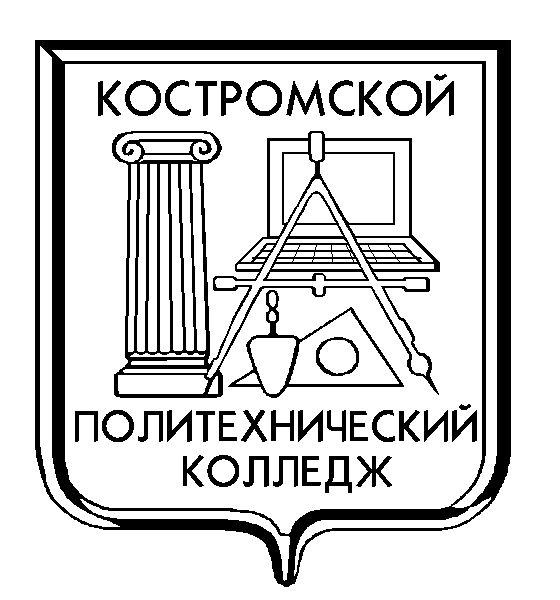 Областное государственное бюджетное профессиональное образовательное учреждение«КОСТРОМСКОЙ  ПОЛИТЕХНИЧЕСКИЙ  КОЛЛЕДЖ»Рабочая программа учебной дисциплины«ФИЗИЧЕСКАЯ КУЛЬТУРА» для студентов специальной медицинской группыКострома2015Рабочая программа учебной дисциплины «Физическая культура» для студентов специальной медицинской группы СПО.Разработчик:Савельева О.В. – преподаватель физической культурыСовременное общество заинтересовано в том, чтобы молодое поколение росло физически развитым, здоровым, жизнерадостным. Фундамент здоровья и долголетия закладывается в юные годы. Поэтому повышенное внимание уделяется тем, кто имеет различные отклонения в состоянии здоровья. В связи с этим важным представляется повышение эффективности в деятельности специальных медицинских групп (СМГ). Данная программа ориентирована на развитие физических качеств, формирование устойчивых усилий и навыков, овладение технологиями современных систем физического воспитания, освоения знаний о формировании здорового образа жизни, приобретении компетентности в физкультурно-оздоровительной деятельности. Программа апробирована в ОГБПОУ «Костромской политехнический колледж» 2013-2014г.г. ОГБПОУ «Костромской 	       политехнический колледж», 2015СОДЕРЖАНИЕ1.ПОЯСНИТЕЛЬНАЯ ЗАПИСКАРабочая программа учебной дисциплины «Физическая культура» предназначена для организации занятий по физической культуре в профессиональных образовательных учреждениях, реализующих образовательную программу среднего(полного) общего образования при подготовке квалифицированных рабочих и специалистов среднего звена. Программа по дисциплине «Физическая культура» для учащихся специальной медицинской группы переработана и уточнена в соответствии с учебными программами и методическими рекомендациями для данного контингента. Программой предмета предусматривается обязательный минимум содержания и уровня подготовки выпускников.Рабочая программа ориентирована на достижение следующих целей:развитие физических качеств и способностей, совершенствование функциональных возможностей организма, укрепление индивидуального здоровья;формирование устойчивых мотивов и потребностей в бережном отношении к собственному здоровью;овладение технологиями современных оздоровительных систем физического воспитания;овладение системой профессионально и жизненно значимых практических умений и навыков, обеспечивающих  сохранение и укрепление физического и психологического здоровья;освоение системы знаний о занятиях физической культурой, их роли и значении в формировании здорового образа жизни и социальных ориентаций;приобретение компетентности в физкультурно-оздоровительной деятельности, овладение навыками творческого сотрудничества при выполнении физических упражнений в группах.Рабочая программа «Физическая культура» для учащихся специальной медицинской группы направлена на укрепление здоровья, повышение физического потенциала работоспособности обучающихся, на формирование у них жизненных, социальных и профессиональных мотиваций.Программа содержит теоретическую и практическую части. Теоретический материал имеет валеологическую и профессиональную направленность. Его освоение обеспечивает формирование  мировоззренческой системы научно- практических основ физической культуры, осознание обучающимися значения здорового образа жизни и двигательной активности в профессиональном росте и адаптации к изменяющемуся рынку труда.Практическая часть предусматривает организацию учебно-методических и учебно-тренировочных занятий.Учебно-тренировочные занятия содействуют развитию физических качеств, повышению уровня функциональных и двигательных способностей организма, укреплению здоровья обучающихся, а также предупреждению и профилактике профессиональных заболеваний.К специальным медицинским группам относятся студенты с отклонениями в состоянии здоровья постоянного или временного характера, требующие ограничения физических нагрузок. Комплектование специальных медицинских групп проводится врачом с обязательным участием руководителя физического воспитания и утверждается директором учебного заведения.Учащиеся, отнесенные к специальным медицинским группам, занимаются по отдельному расписанию не менее 2-4 часов в неделю. Для проведения занятий с этими учащимися создаются учебные группы численностью 10-15 человек.Организация процесса физического воспитания у студентов специальной медицинской группы сложен. Лишь при глубоком осмыслении всех составных этого процесса можно эффективно и правильно использовать имеющиеся возможности для успешной работы с такими учащимися.2.ОБЪЕМ УЧЕБНОЙ ДИСЦИПЛИНЫ ДЛЯ СТУДЕНТОВ СПЕЦИАЛЬНОЙ МЕДИЦИНСКОЙ ГРУППЫ3.ТЕМАТИЧЕСКИЙ ПЛАН УЧЕБНОГЙ ДИСЦИПЛИНЫ ДЛЯ СТУДЕНТОВ СПЕЦИАЛЬНОЙ МЕДИЦИНСКОЙ ГРУППЫ4.СОДЕРЖАНИЕ УЧЕБНОЙ ДИСЦИПЛИНЫ СПЕЦИАЛЬНОЙ МЕДИЦИНСКОЙ ГРУППЫТеоретическая частьОсновы здорового образа жизни. Физическая культура в обеспечении здоровья.Здоровье человека, его ценность и значимость для профессионала. Взаимосвязь общей культуры обучающихся и их образ жизни. Современное состояние здоровья молодежи. Личное отношение к здоровью как условие формирования здорового образа жизни. Двигательная активность. Влияние экологических факторов на здоровье человека. О вреде и профилактике курения, алкоголизма, наркомании. Влияние наследственных заболеваний и формирование здорового образа жизни. Рациональное питание и профессия. Режим в трудовой и учебной деятельности. Активный отдых. Вводная и производственная гимнастика. Гигиенические средства оздоровления и управления работоспособностью: закаливание, личная гигиена, бани, массажи. Профилактика профессиональных заболеваний средствами и методами физического воспитания.Основы методики самостоятельных занятий физическими упражнениями.Мотивация и целенаправленность самостоятельных занятий, их формы и содержание. Особенности самостоятельных занятий  для юношей и девушек. Основные принципы построения самостоятельных занятий и их гигиена. Коррекция фигуры. Основные признаки утомления. Факторы регуляции нагрузки. Тесты для определения оптимальной индивидуальной нагрузки.Самоконтроль занимающихся физическими упражнениями. Контроль уровня совершенствования профессионального важных психофизиологических качеств.Диагностика и самодиагностика состояния организма учащегося при регулярных занятиях физическими упражнениями. Врачебный контроль, его содержание. Самоконтроль, его основные методы, показатели и критерии оценки, использование методов стандартов, антропометрических индексов, функциональных проб. Коррекция содержания и методики занятий физическими упражнениями по результатам показателей контроля. Контроль (тестирование) уровня совершенствования профессионально важных психофизиологических качеств.Профилактические, реабилитационные и восстановительные мероприятия в процессе занятий физическими упражнениями.Основные понятия: профилактика, реабилитация, стрессовые состояния.Содержание: профилактика травматизма, простудных заболеваний, стрессовых состояний. Реабилитация после болезни, перенесенной травмы. Восстановительные средства после напряженной умственной и производственной деятельности.	Практическая часть.	Практический учебный материал для студентов специальной медицинской группы имеет корригирующего и оздоровительно-профилактическую направленность на устранение функциональных отклонений, недостатков телосложения, на ликвидацию остаточных явлений после заболеваний. При его реализации необходим индивидуальный дифференцированный подход, дозирование нагрузок с учетом индивидуальных способностей.Общая физическая подготовкаРешает задачи развития физических качеств и способностей человека, основы методики их воспитания. Способствует взаимосвязи в развитии физических качеств и возможности направленного воспитания отдельных качеств. Прослеживает особенности физической и функциональной подготовленности.Построения, перестроения, различные виды ходьбы, специальные беговые упражнения, специальные прыжковые упражнения, упражнения для мышц туловища, мышц брюшного пресса, мышц рук и ног, комплексы общеразвивающих упражнений.Легкая атлетикаРешает задачи поддержки и укрепления здоровья. Способствует развитию выносливости, быстроты, скоростно-силовых качеств, упорства, трудолюбия, внимания, восприятия, осмысления.Бег на короткие дистанции (30-100 м). Высокий и низкий старт, стартовый разгон, бег по дистанции, финиширование. Равномерный бег на дистанции 2000 м (девушки) и 3000 м (юноши), прыжки в длину с места, метание гранаты в длину с места, метание гранаты 500 г (девушки) и 700 г (юноши), кроссовая подготовка.Спортивные игры (баскетбол, волейбол)Способствует совершенствованию профессиональной двигательной подготовленности, укреплению здоровья, в том числе развитию координационных способностей, ориентации в пространстве, скорости реакции; дифференцировке пространственных временных и силовых параметров движения, формированию двигательной активности, силовой и скоростной выносливости; развитию таких личностных качеств, как восприятие, внимание, память, воображение, согласованность групповых взаимодействий, быстрое принятие решений; воспитанию волевых качеств, инициативности и самостоятельности.Баскетбол.Перемещения по площадке. Ведение мяча. Передача мяча: двумя руками от руки, с отскоком от пола, одной рукой от мяча, снизу, сбоку. Ловля  мяча: двумя руками на уровне груди, с отскоками от пола. Броски мяча по кольцу с места , в движении. Вырывание и выбивание ( приемы овладения мячом), приемы техники защиты – перехват, накрывание. Тактика нападения, тактика защиты.Групповые и командные действия игроков. Игра по упрощенным правилам. Правила игры. Техника безопасности игры. Игра по правилам.Волейбол.Стойки в волейболе. Перемещение по площадке. Подача мяча: нижняя прямая, нижняя боковая, верхняя прямая, верхняя боковая. Прием мяча, передачи мяча. Нападающие удары. Блокирование нападающего удара. Страховка у сетки. Расстановка игроков. Тактика игры в защите, в нападении. Правила игры. Техника безопасности игры. Игра по упрощенным правилам. Игра по правилам.Оздоровительная гимнастикаРешает оздоровительные и профилактические задачи. Развивает силу, выносливость, координацию гибкость, равновесие, сенсорику. Совершенствует память, внимание, целеустремленность, мышление. Упражнение дыхательной гимнастики могут быть использованы в качестве профилактического средства физического воспитания. Дыхательная гимнастика используется для повышения основных функциональных систем: дыхательной, и сердечно -сосудистой. Позволяет увеличить жизненную емкость легких.Общеразвивающие упражнения, упражнения в парах, упражнения с гантелями, с набивными мячами, упражнения с мячом, обручем (девушки). Упражнения для профилактики профессиональных заболеваний, упражнения с расслаблением, упражнения для коррекции нарушений осанки, дефектов телосложения, упражнения на внимание, висы и упоры, упражнения у гимнастической стенки. Упражнения для коррекции зрения, комплекс упражнений вводной и производственной гимнастики. Современная методика дыхательной гимнастики Стрельниковой, Бутейко.Лыжная подготовкаРешает оздоровительные задачи, задачи активного отдыха. Увеличивает резервные возможности сердечно- сосудистой и дыхательной системы. Повышает защитные функции организма. Совершенствует силовую выносливость, координацию движений. Воспитывает смелость, выдержку, упорство в достижении цели.Одновременный бесшажный, одношажный, двухшажный классический ход. Попеременные классические ходы (двухшажный, четырехшажный). Полуконьковый и коньковый свободный ход.Передвижение по пересеченной местности. Повороты, торможения, прохождения спусков, подъёмов и неровностей. Прохождение дистанций юноши – 3 км, девушки – 2 км (без учета времени). Первая помощь при травмах и обморожениях.4.1.ТЕМАТИЧЕСКОЕ ПЛАНИРОВАНИЕСодержание обучения по учебной дисциплине «Физическая культура» для студентов специальной медицинской группы.Приложение4.2.НАИМЕНОВАНИЕ ОБЩИХ КОМПЕТЕНЦИЙ ПРИ ИЗУЧЕНИИ УЧЕБНОЙ ДИСЦИПЛИНЫ 5.ТРЕБОВАНИЯ К РЕЗУЛЬТАТАМ ОБУЧЕНИЯ СПЕЦИАЛЬНОЙ МЕДИЦИНСКОЙ ГРУППЫВ результате изучения учебной дисциплины «Физическая культура» обучающийся должен:Знать/понимать:Влияние оздоровительных систем физического воспитания на укрепление здоровья, профилактику профессиональных заболеваний, вредных привычек и увеличение продолжительности жизни;Способы контроля и оценки индивидуального физического развития и физической подготовленности;Правила и способы планирования системы индивидуальных занятий физическими упражнениями различной направленности.Уметь:Определить уровень собственного здоровья по тестам;Составлять и проводить с группой комплексы упражнений утренней и производственной гимнастики;Составлять комплексы физических упражнений для восстановления работоспособности после умственного и физического утомления;Овладеть системой дыхательных упражнений в процессе выполнения движений, для повышения работоспособности, при выполнении релаксационных упражнений;Уметь составлять и провести индивидуальные занятия двигательной активности;Уметь определить индивидуальную оптимальную нагрузку при занятиях физическими упражнениями;Овладеть элементами техники движений релаксационных, беговых, прыжковых, ходьбы на лыжах, в плавании;Овладеть техникой спортивных игр по одному из избранных видов;Повышать аэробную выносливость с использованием циклических видов спорта (терренкур, кроссовые и лыжная подготовка);Уметь выполнять упражнения:Сгибание и выпрямление рук в упоре лежа (для девушек – руки на опоре высотой 50 см);Подтягивание на перекладине (юноши);Поднимание туловища (сед) из положения лёжа на спине, руки за головой, ноги закреплены (девушки);Прыжки в длину с места;Бег 100 м;Бег: юноши – 3 км, девушки 2 км (без учета времени);Тест: Купера – 12 минутное передвижение (можно бег в сочетании с ходьбой);Плавание – 50-25 м (без учета времени);Бег на лыжах: юноши – 3 км; девушки – 2 км (без учета времени).5.1.ПРИМЕРНЫЕ ОБЯЗАТЕЛЬНЫЕ КОНТРОЛЬНЫЕ ЗАДАНИЯ ДЛЯ ОПРЕДЕЛЕНИЯ И ОЦЕНКИ УРОВНЯ ФИЗИЧЕСКОЙ ПОДГОТОВЛЕННОСТИ СТУДЕНТОВ СПЕЦИАЛЬНОЙ МЕДИЦИНСКОЙ ГРУППЫ5.2.ОЦЕНКА УРОВНЯ ФИЗИЧЕСКОЙ ПОДГОТОВЛЕННОСТИ ЮНОШЕЙ СПЕЦИАЛЬНОЙ МЕДИЦИНСКОЙ ГРУППЫ5.3.ОЦЕНКА УРОВНЯ ФИЗИЧЕСКОЙ ПОДГОТОВЛЕННОСТИ ДЕВУШЕК СПЕЦИАЛЬНОЙ МЕДИЦИНСКОЙ ГРУППЫ6.УСЛОВИЯ РЕАЛИЗАЦИИ УЧЕБНОЙ
 ДИСЦИПЛИНЫ «ФИЗИЧЕСКАЯ КУЛЬТУРА» ДЛЯ СТУДЕНТОВ СПЕЦИАЛЬНОЙ МЕДИЦИНСКОЙ ГРУППЫТребования к минимальному материально- техническому обеспечению.Для реализации учебной дисциплины используются: универсальный спортивный зал, спортивные площадки с элементами полосы препятствий; оборудованные раздевалки с душевыми кабинами. Заключен долгосрочный договор  с ДОСАФ об использовании стрелкового тира и спортивного городка.Спортивное оборудование:Баскетбольные, волейбольные мячи; щиты, корзины, сетки, стойки, антенны; оборудование для силовых упражнений (гантели, шведская стенка, секундомеры, штанга, перекладины, гимнастические скамейки, набивные мячи)Для занятий лыжным спортом:Лыжная база; учебно-тренировочные лыжни и трассы для спусков на склонах, отвечающие требованиям безопасности. Лыжный инвентарь (лыжи, ботинки, лыжные палки, лыжные смазки).Для военно-прикладной подготовки: стрелковый тир, полоса препятствий.Технические средства обучения:Музыкальный центр, выносные колонки, микрофон, компьютер, мультимедийный проекторЭлектронные носители с записями комплексов упражнений. 7.ИНФОРМАЦИОННОЕ ОБЕСПЕЧЕНИЕ ОБУЧЕНИЯПеречень рекомендуемых учебных изданий, интернет-ресурсов, дополнительной литературы:Для студентов:1.Бишаева А.А., Зимин В.А. Физическое воспитание и Валеология. Учебное пособие для студентов вузов: в 3 ч., 2010.2.Дмитриев А.А. Физическая культура в специальном образовании. Учебное пособие – М., 2008.3.Ильинич В.И. Физическая культура студента, 2010.4.Решетников Н.В., Кислицын Ю.Л. Физическая культура; учебное пособие для студентов СПО – М., 2012.Для преподавателей:1.Жмулин А.В., Масягина Н.В. Профессионально прикладная ориентация содержания примерной программы дисциплины «Физическая культура» в контексте новых Федеральных государственных образовательных стандартов, 20102.Научно-методический журнал «Физическая культура» № 7, стр. 19-22, 2014.3.Научно-методический журнал «Физическая культура» № 8, стр. 17-22, 2011.Интернет ресурсы:1.Сайт Министерства спорта, туризма и молодежной политики:htpp:/sport. minstm.gov.ru/2.Сайт Департамента физической культуры и спорта города Москвы/http:/www.mossport.ru/Гарнитура шрифта «Times News Roman» 12 птФормат 60х84/8. Кол-во листов 30/8. Кол-во автор. сл. 0,9РИК КПКФайл «РИК\Документы\2015\Рабочие программы\Физическая культура для студентов специальной медицинской группы»Вид учебной работыОбъём часовМаксимальная учебная нагрузка (всего)108Обязательная аудиторная нагрузка (всего)72В том числе:Теоретические занятия4Практические занятия68Самостоятельная работа (всего)36В том числе:Внеаудиторная самостоятельная работа организуется в форме занятий в группах ОФП не менее 1 часа в неделю.Проверка эффективности данного вида самостоятельной работы организуется в виде анализа сравнительных данных начального и конечного тестирования, демонстрирующих прирост в уровне развития физических качеств.Итоговая аттестация в форме зачетаДифференцированный зачет:2,6,8 семестр Наименование темыКол-во часовТеоретическая частьОсновы здорового образа жизни. Физическая культура в обеспечении здоровья.1Основы методики самостоятельных занятий физическими упражнениями.1Самоконтроль занимающихся физическими упражнениями. Контроль уровня совершенствования профессионально важных психофизиологических качеств.1Профилактические реабилитационные и восстановительные мероприятия в процессе занятий физическими упражнениями.1Итого:4Практическая частьОбщая физическая подготовка12Легкая атлетика18Спортивные игры (один по выбору)16Оздоровительная гимнастика10Лыжная подготовка12Итого:68Всего:72Самостоятельная работаСоставление комплексов упражнений утренней и производственной гимнастики.2Выполнение специальных комплексов упражнений с учетом заболевания6Оздоровительный бег и ходьбы.10Закрепление и совершенствование техники и изученных двигательных действий во время игры.8Выполнение комплекса общеразвивающих упражнений. для коррекции, нарушений осанки, комплекс общеразвивающих упражнений коррекционной гимнастики для глаз.4Ходьба на лыжах в свободное время.6Итого:36Всего часов:108№ занятияНаименование разделов, темКол-во часовВид занятияИндекс осваиваемой компетенции (ОК)Материальное и информационное обеспечениеВнеаудиторная самостоятельная работа обучаемыхВнеаудиторная самостоятельная работа обучаемыхФормы и методы контроляПримечание№ занятияНаименование разделов, темКол-во часовВид занятияИндекс осваиваемой компетенции (ОК)Материальное и информационное обеспечениеВид занятий и информационное обеспечениеКол-во часовФормы и методы контроляПримечание12345678910Раздел 1. Научно-методические основы формирования физической культуры личности421Тема 1.1. Основы здорового образа жизни. Физическая культура в обеспечении здоровья1ТеорияОК 2ОК 4Физическая культураУчебное пособие для студентов Н.В.Решетников, Ю.Л.КислицинСоставление комплексов УГГ и производственной гимнастики1Текущий контроль2Тема 1.2. Основы методики самостоятельных занятий физическими упражнениями1ТеорияОК 3ОК 8Физическая культураУчебное пособие для студентов Н.В.Решетников, Ю.Л.КислицинСоставление комплексов УГГ и производственной гимнастикиТекущий контроль3Тема 1.3 Самоконтроль занимающихся физическими упражнениями. Контроль уровня совершенствования профессиональных важных психофизиологических качеств1ТеорияОК 1ОК 2ОК 4ОК 5Физическая культураУчебное пособие для студентов Н.В.Решетников, Ю.Л.КислицинЗдоровье и физическая культура студента Бороненко В.А.Рапопорт Л.А.Ведение дневника самоконтроляТекущий контроль4Тема 1.4. Профилактические реабилитационные и восстановительные мероприятия в процессе занятий физическими упражнениями1ТеорияОК 4ОК 5Восстановление комплексов релаксационной гимнастики1Текущий контрольРаздел 2. Учебно-практические основы формирования физической культуры личности6836Тема 2.1 Общая физическая подготовка12Практика85Тема 2.1.1. Построения, перестроения, различные виды ходьбы, упражнения на осанку1ПрактикаОК 3ОК 7Гимнастическая стенка, мячи, скакалкаСоставление специальных комплексов с учетом заболеваний1Текущий контроль6Тема 2.1.2. Упражнения для мышц туловища. Упражнения с набивными мячами, гимнастическими палками. Прыжковые упражнения1ПрактикаОК 1ОК 3ОК 7Набивные мячи, гимнастические палкиСоставление специальных комплексов с учетом заболеваний1Текущий контроль7Тема 2.1.3. Упражнения на дыхание. Упражнения для мышц живота ( брюшного пресса)1ПрактикаОК 1ОК 2МатыСоставление специальных комплексов с учетом заболеваний1Текущий контроль8Тема 2.1.4. Поднимание туловища из положения лежа на спине, руки за головой, ноги закреплены. Упражнения для мышц рук и ног1ПрактикаОК 2ОК 4МатыСоставление специальных комплексов с учетом заболеванийКонтрольный норматив9Тема 2.1.5. Упражнение на развитие координации1ПрактикаОК 3ОК 7Гимнастические скамейки, гимнастическое бревноСоставление и выполнение комплекса УГГ1Текущий контроль10Тема 2.1.6. Упражнение для мышц плечевого пояса. Упражнения на воспитание силы1ПрактикаОК 3ОК 4Набивные мячи, гантелиСоставление и выполнение комплекса УГГ1Текущий контроль11Тема 2.1.7. Броски набивного мяча: девочки – 1кг,  юноши – 2кг1ПрактикаОК 2ОК 3ОК 10Набивные мячиСоставление и выполнение комплекса УГГКонтрольный норматив12Тема 2.1.8. Упражнение на воспитание скоростно-силовых качеств. Прыжки в длину с места1ПрактикаОК 2ОК 3ОК 10РулеткаСоставление и выполнение комплекса УГГ1Текущий контроль13Тема 2.1.9 Прыжки в длину с места. Беговые упражнения, воспитание быстроты1ПрактикиОК 2ОК 3ОК 10РулеткаЗакрепление и совершенствование изученных двигательных действий1Контрольный норматив14Тема 2.1.10 Специальные беговые упражнения. Воспитание быстроты, ловкости1ПрактикаОК 02ОК 03 СекундомерЗакрепление и совершенствование изученных двигательных действий1Контрольный норматив15Тема 2.1.11. Челночный бег 3х10 без учета времени1ПрактикаОК 3ОК 10Закрепление и совершенствование изученных двигательных действийТекущий контроль16Тема 2.1.12. Комплекс упражнений гигиенической гимнастики, производственной гимнастики, релаксационной гимнастики1ПрактикаОК 3ОК 6ОК 8Составление и выполнение комплекса УГГКонтрольный нормативТема 2.2 Легкая атлетика181017Тема 2.2.1 Обучение спринтерскому бегу. Высокий и низкий старт. Действие по сигналу стартера1ПрактикаОК 3ОК 8ОК 9ОК 10СекундомерОздоровительный бег и ходьба1Текущий контроль18Тема 2.2.2. Совершенствование высокого и низкого старта. Специальные легкоатлетические упражнения1ПрактикаОК 3ОК 8ОК 9ОК 10 СекундомерОздоровительный бег и ходьба1Текущий контроль19Тема 2.2.3 Обучение стартовому разгону, бег по дистанции. Повторный бег 2х301ПрактикаОК 3ОК 8ОК 9ОК 10СекундомерОздоровительный бег и ходьба1Текущий контроль20Тема 2.2.4 Совершенствование. Специальные легкоатлетические упражнения. Бег по дистанции, финиширование1ПрактикаОК 2ОК 3 ОК 8СекундомерЗакрепление и совершенствование изученных двигательных действий1Текущий контроль21Тема 2.2.5. Бег 30м без учета времени. Прыжковые упражнения1ПрактикаОК 2ОК 3Упражнения на мышцы ногКонтрольный норматив22Тема 2.2.6. Самостоятельное выполнение комплекса разминающих легкоатлетических упражнений. Совершенствование техники высокого, низкого старта1ПрактикаОК 2ОК 3ОК 9ОК 10Закрепление и совершенствование изученных двигательных действийТекущий контроль23Тема 2.2.7. Совершенствование. Бег 100м. Стартовый разгон, бег по дистанции, финиширование1ПрактикаОК 2ОК 3ОК 8Оздоровительный бег и ходьба1Текущий контроль24Тема 2.2.8 Обучение эстафетному бегу. Прием, передача эстафетной палочки. Оздоровительный бег и ходьба1ПрактикаОК 3ОК 8ОК 9ОК 10Эстафетная палочкаЗакрепление и совершенствование изученных двигательных действий1Текущий контроль25Тема 2.2.9 Бег 100м без учета времени. Упражнение на дыхание1ПрактикаОК 2ОК 8ГранатаЗакрепление и совершенствование изученных двигательных действийКонтрольный норматив26Тема 2.2.10. Равномерный бег. Бег трусцой в медленном темпе 500, 1000м. Техника метания гранаты, удержание снаряда, разбег (скрестные ноги)1ПрактикаОК 3ОК 8ОК 9ОК 10Секундомер, гранатаОздоровительный бег, ходьба1Текущий контроль27Тема 2.2.11. Совершенствование техники метания гранаты. Упражнения на мышцы плечевого пояса1ПрактикаОК 3ОК 8ОК 10ГранатаОбщеразвивающие упражнения для мышц плечевого пояса1Контрольный норматив28Тема 2.2.12. Равномерный бег на средние дистанции 500, 1000м. Упражнения на дыхание1ПрактикаОК 3ОК 8СекундомерОздоровительный бег, ходьбаТекущий контроль29Тема 2.2.13. Совершенствование техники бега на средние дистанции до 1000м, скорость – 2,5 м/с1ПрактикаОК 3ОК 8ОК 10СекундомерОбщеразвивающие упражнения на развитие силыТекущий контроль30Тема 2.2.14. Бег 500м – девушки, 1000м – юноши, без учета времени1ПрактикаОК 2ОК 3ОК 9СекундомерОздоровительный бег, ходьбаКонтрольный норматив31Тема 2.2.15. Кроссовая подготовка. Бег до 2000м – девушки, 3000м – юноши, в медленном темпе. Упражнения на дыхание1ПрактикаОК 2ОК 3ОК 8ОК 9ОК 10СекундомерОздоровительный бег, ходьба1Текущий контроль32Тема 2.2.16. Кроссовая подготовка.Бег по пересеченной местности, в медленном темпе. Упражнения на мышцы ног.1ПрактикаОК 2ОК 3ОК 8СекундомерОздоровительный бег, ходьба1Текущий контроль33Тема 2.2.17. Чередование бега и ходьбы до 15-16 минут. Упражнение на дыхание1ПрактикаОК 3ОК 8ОК 9ОК 10СекундомерОздоровительный бег, ходьбаТекущий контроль34Тема 2.2.18. Бег 3000м – юноши, 2000м – девушки, без учета времени1ПрактикаОК 2ОК 3ОК 8ОК 10СекундомерОздоровительный бег, ходьбаКонтрольный нормативТема 2.3. Спортивные игры. Баскетбол. Волейбол16835Тема 2.3.1. Обучение перемещениям, остановкам, поворотам. Контроль мяча, стойки1ПрактикаОК 3ОК 4ОК 8ОК 9Баскетбольные мячиЗакрепление и совершенствование изучаемых двигательных действийТекущий контроль36Тема 2.3.2. Обучение  ведению мяча (шагом, бегом, с изменением скорости и направления)1ПрактикаОК 3ОК 4ОК 8ОК 9Баскетбольные мячиЗакрепление и совершенствование изучаемых двигательных действий1Текущий контроль37Тема 2.3.3 Обучение передачи мяча: двумя руками от груди, от плеча, с отскоком о пол1ПрактикаОК 3ОК 4ОК 8ОК 9Баскетбольные мячиЗакрепление и совершенствование изучаемых двигательных действийТекущий контроль38Тема 2.3.4. Совершенствование перемещений, стойки, поворотов с мячом/на месте, в движении1ПрактикаОК 3ОК 4ОК 8ОК 9Баскетбольные мячиЗакрепление и совершенствование изучаемых двигательных действий1Текущий контроль39Тема 2.3.5 Обучение ведения мяча. Вырывание и выбивание (приемы овладения мячом). Броски в кольцо с ближнего расстояния1ПрактикаОК 3ОК 4ОК 8ОК 9Баскетбольные мячиЗакрепление и совершенствование изучаемых двигательных действийКонтрольный норматив40Тема 2.3.6. Ловля мяча двумя руками на уровне груди с отскоком от пола1ПрактикаОК 3ОК 4ОК 8ОК 9Баскетбольные мячиЗакрепление и совершенствование изучаемых двигательных действий1Текущий норматив41Тема 2.3.7 Ведение мяча, два шага, бросок по кольцу. Броски со среднего расстояния1ПрактикаОК 3ОК 4ОК 8ОК 9Баскетбольные мячиЗакрепление и совершенствование изучаемых двигательных действийТекущий контроль42Тема 2.3.8 Совершенствование передачи мяча двумя руками от груди. Учебная игра1ПрактикаОК 3ОК 4ОК 6ОК 8ОК 9Баскетбольные мячиЗакрепление и совершенствование изучаемых двигательных действий1Текущий контроль43Тема 2.3.9 Обучение взаимодействия в защите (тактика защиты). Учебная игра1ПрактикаОК 3ОК 4ОК 6ОК 8ОК 9Баскетбольные мячиЗакрепление и совершенствование изучаемых двигательных действийТекущий контроль44Тема 2.3.10. Совершенствование бросков мяча по кольцу с ближнего расстояния. Учебная игра1ПрактикаОК 3ОК 4ОК 6ОК 8Баскетбольные мячиЗакрепление и совершенствование изучаемых двигательных действийКонтрольный норматив45Тема 2.3.11. Совершенствование взаимодействия в нападении, тактике нападения. Учебная игра1ПрактикаОК 3ОК 4ОК 6ОК 8Баскетбольные мячиЗакрепление и совершенствование изучаемых двигательных действий1Текущий контроль46Тема 2.3.12. Обучение броскам с боку со среднего расстояния. Учебная игра1ПрактикаОК 3ОК 4ОК 6ОК 8Баскетбольные мячиЗакрепление и совершенствование изучаемых двигательных действийТекущий контроль47Тема 2.3.13. Волейбол.Прием, передача мяча двумя руками. Обучение технике нижней прямой подачи1ПрактикаОК 3ОК 8ОК 9Волейбольные мячиЗакрепление и совершенствование техники изучаемых двигательных действий1Текущий контроль48Тема 2.3.14. Совершенствование техники передач (в парах, индивидуально)1ПрактикаОК 3ОК 6ОК 8ОК 9Волейбольные мячиЗакрепление и совершенствование техники изучаемых двигательных действийТекущий контроль49Тема 2.3.15 Совершенствование верхней передачи мяча, через сетку в парах. Учебная игра1ПрактикаОК 3ОК 6ОК 8ОК 9Волейбольные мячиЗакрепление и совершенствование техники изучаемых двигательных действий1Контрольный норматив50Тема 2.3.16. Совершенствование подачи нижней прямой и нижней боковой. Учебная игра1ПрактикаОК 3ОК 6ОК 8ОК 9Волейбольные мячиЗакрепление и совершенствование техники изучаемых двигательных действий1Текущий контрольТема 2.4 Оздоровительная гимнастика10451Тема 2.4.1. ОРУ в парах, упражнения с гантелями1ПрактикаОК 3ОК 6ОК 9ОК 10ГантелиВыполнение комплекса ОРУ для коррекции нарушений осанки1Текущий контроль52Тема 2.4.2 ОРУ у гимнастической лестницы, упражнения с набивными мячами1ПрактикаОК 1ОК 3ОК 6ОК 10Набивные мячи, гимнастические мячиВыполнение комплекса ОРУ коррекционной гимнастики для глаз1Текущий контроль53Тема 2.4.3. ОРУ Со скакалкой (прыжки со скакалкой). Упражнения с обручем1ПрактикаОК 3ОК 9Скакалки, обручиВыполнение комплекса ОРУ для коррекции нарушений осанкиТекущий контроль54Тема 2.4.4. Упражнения для профилактики профессиональных заболеваний. Упражнения с гантелями1ПрактикаОК 1ОК 3ОК 9ГантелиВыполнение комплекса ОРУ для коррекции нарушений осанки1Текущий контроль55Тема 2.4.5. Упражнения для коррекции осанки и коррекции зрения. Силовая подготовка1ПрактикаОК 3ОК 9ОК 10Гимнастическая стенка, набивные мячи, гантелиВыполнение комплекса ОРУ, коррекционной гимнастики для глазТекущий контроль56Тема 2.4.6. Комплексы упражнений дыхательной гимнастики. Упражнения на гибкость1ПрактикаОК 3ОК 9СекундомерВыполнение комплекса ОРУ для коррекции зрения1Текущий контроль57Тема 2.4.7. Комплексы упражнений для коррекции веса1ПрактикаОК 1ОК 3ОК 9Гантели, гимнастическая стенка, матыВыполнение комплекса ОРУ для коррекции весаТекущий контроль58Тема 2.4.8. Выполнение комплексов упражнений для наращивания массы тела. Упражнения с гантелями1ПрактикаОК 1ОК 2ОК 8ОК 10Набивные мячи, гантелиВыполнение комплекса ОРУУГГТекущий контроль59Тема 2.4.9. Упражнение для укрепления мышечного корсета, для укрепления мышц брюшного пресса1ПрактикаОК 1ОК 2ОК 8ОК 10Гимнастическая стенка, маты, гимнастическая скамейкаВыполнение комплекса УГГ1Текущий контроль60Тема 2.4.10 Выполнение комплексов упражнений по профилактике плоскостопия1ПрактикаОК 1ОК 2ОК 8ОК 10Гимнастическая стенкаВыполнение комплекса УГГТекущий контрольТема 2.5 Лыжная подготовка12461Тема 2.5.1. Совершенствование техники попеременного двухшажного хода1ПрактикаОК 3ОК 8ОК 9ОК 10Лыжный инвентарьХодьба на лыжах в свободное времяТекущий контроль62Тема 2.5.3. Обучение технике поворотов, торможения, технике подъема, стойки при спусках. Равномерное прохождение дистанции 2-3км1ПрактикаОК 3ОК 8ОК 9ОК 10Лыжный инвентарь Ходьба на лыжах в свободное время1Текущий контроль63Тема 2.5.4. Совершенствование техники (повороты, торможения, стойки при спусках) Прохождение дистанции 2-3км1ПрактикаОК 3ОК 8ОК 9ОК 10Лыжный инвентарьХодьба на лыжах в свободное времяТекущий контроль64Тема 2.5.5. Обучение технике скользящего конькового шага. Прохождение дистанции 2-3км.1ПрактикаОК 3ОК 8ОК 9ОК 10Лыжный инвентарьХодьба на лыжах в свободное времяТекущий контроль65Тема 2.5.6. Обучение технике работы рук во время конькового хода1ПрактикаОК 3ОК 8ОК 10Лыжный инвентарьХодьба на лыжах в свободное времяТекущий контроль66Тема 2.5.7. Совершенствование конькового лыжного хода. Прохождение дистанции до 3км.1ПрактикаОК 3ОК8ОК 9ОК 10Лыжный инвентарьХодьба на лыжах в свободное время1Текущий контроль67Тема 2.5.8. Переход с одного лыжного хода на другой. Прохождение дистанции 3км.1ПрактикаОК 3ОК 8ОК 9ОК 10 Лыжный инвентарьХодьба на лыжах в свободное времяТекущий контроль68Тема 2.5.9. Прохождение дистанции по пересеченной местности до 3 км1ПрактикаОК 3ОК 8ОК 9ОК 10Лыжный инвентарь Ходьба на лыжах в свободное время1Текущий контроль69Тема 2.5.10. Совершенствование техники спуска с гор в средней, низкой стойках. Совершенствование техники подъемов «елочка», «уступом»1ПрактикаОК 3ОК 8ОК 9ОК 10Лыжный инвентарьХодьба на лыжах в свободное времяТекущий контроль70Тема 2.5.11. Совершенствование лыжных ходов во время прохождения дистанции до 3км1ПрактикаОК 3ОК 8ОК 9ОК 10Лыжный инвентарьХодьба на лыжах в свободное время1Текущий контроль71Тема 2.5.12. Сдача учебного норматива. Прохождение дистанции без учета времени с применением изученных ходов1ПрактикаОК 3ОК 8ОК 9ОК 10 Лыжный инвентарьХодьба на лыжах в свободное времяКонтрольный нормативё№№п.п.Код компетенции по ФГОС СПОСодержание компетенции1.ОК 1Понимать сущность и социальную значимость своей будущей профессии, проявлять к ней устойчивый интерес.2.ОК 2Организовывать собственную деятельность, определять методы и способы выполнения профессиональных задач, оценивать их эффективность и качество.3.ОК 3Решать проблемы, оценивать риски и принимать решения в нестандартных ситуациях.4.ОК 4Осуществлять поиск, анализ и оценку информации, необходимой для постановки и решении профессиональных задач, профессионального и личностного развития.5.ОК 5Использовать информационно-коммуникационные технологии для совершенствования профессиональной деятельности.6.ОК 6Работать в коллективе и команде, обеспечивать  ее сплочение, эффективно общаться с коллегами, руководством, потребителями.7.ОК 7Ставить цели, мотивировать деятельность подчиненных, организовывать и контролировать их работу с принятием на себя ответственности за результат выполнения работы.8.ОК 8Самостоятельно определять задачи профессионального и личностного развития, заниматься самообразованием, осознанно планировать повышение квалификации.9.ОК 9Быть готовым к смене технологий в профессиональной деятельности.10.ОК 10Исполнять воинскую обязанность, в том числе с применением полученных профессиональных знаний (для юношей).№ п/пФизические способностиКонтрольное упражнение (тест)Возраст, летОценкаОценкаОценкаОценкаОценкаОценкаОценкаОценкаОценкаОценка№ п/пФизические способностиКонтрольное упражнение (тест)Возраст, летЮношиЮношиЮношиЮношиЮношиДевушкиДевушкиДевушкиДевушкиДевушки№ п/пФизические способностиКонтрольное упражнение (тест)Возраст, лет55443554331Скоростные- быстротаБег 30 м.с.16-17Без учета времениБез учета времениБез учета времениБез учета времениБез учета времениБез учета времениБез учета времениБез учета времениБез учета времениБез учета времени2Координационные- ловкостьЧелночный бег16-17Без учета времениБез учета времениБез учета времениБез учета времениБез учета времениБез учета времениБез учета времениБез учета времениБез учета времениБез учета времени3Скоростно-силовыеПрыжки в длину с места16-17190м выше180м выше180м выше175м выше175м выше155м выше145м выше145м выше145м выше135м выше4Выносливость12 м, передвижение в сочетании с ходьбой16-17Без учета времениБез учета времениБез учета времениБез учета времениБез учета времениБез учета времениБез учета времениБез учета времениБез учета времениБез учета времени5СиловыеПодтягивание на высокой перекладине из виса (юноши)На низкой перекладине из виса лёжа (девушки) 5016-1754433655546ГибкостьНаклон вперед из положения стоя16-177 и ниже6 и ниже6 и ниже5 и ниже5 и ниже8 и ниже7 и ниже7 и ниже7 и ниже6 и ниже7Скоростные- быстротаБег 100 мБез учета времениБез учета времениБез учета времениБез учета времениБез учета времениБез учета времениБез учета времениБез учета времениБез учета времениБез учета времениТесты Оценка в баллахОценка в баллахОценка в баллахТесты 543 Бег 3000 м (мин, с)Без учета времениБез учета времениБез учета времениБег 100 мБез учета времениБез учета времениБез учета времениБег на лыжах 3 кмБез учета времениБез учета времениБез учета времениПриседание на одной ноге с опорой о стенку (кол. раз)543Прыжок в длину с места190180175Бросок набивного мяча 2 кг из-за головы6,55,04,5Силовой тест- подтягивание на высокой перекладинеБез учета количества разБез учета количества разБез учета количества разКоординационный тест 3х10 м (с)Без учета времениБез учета времениБез учета времениПоднимание ног на гимнастической стенке765Гимнастический комплекс упражнений:утренней гимнастикипроизводственной гимнастикирелаксационной гимнастикиПровести комплекс из 10 упражненийПровести комплекс из 10 упражненийПровести комплекс из 10 упражненийТестыОценка в баллахОценка в баллахОценка в баллахТесты543Бег 2000 м (мин, с)Без учета времениБез учета времениБез учета времениБег 100 м (мин, с)Без учета времениБез учета времениБез учета времениБег на лыжах 2 км (мин, с)Без учета времениБез учета времениБез учета времениПрыжки в длину с места155145135Приседание на одной ноге, опора о стенку432Подтягивание на низкой перекладине в упоре лёжа (руки на опоре высотой 50 см)654Челночный бег 3х10 м (с)Без учета времениБез учета времениБез учета времениБросок набивного мяча 1 кг3,00 м2,50 м2,00 мПоднимание туловища из положения лёжа на спине, руки за головой, ноги закреплены, под углом 90º (кол. раз)201815Гимнастический комплекс упражнений:Утренней гимнастикиПроизводственной гимнастикиРелаксационной гимнастикиПровести комплекс из 10 упражненийПровести комплекс из 10 упражненийПровести комплекс из 10 упражнений